Základní škola a Mateřská škola Český Rudolecokr. Jindřichův Hradec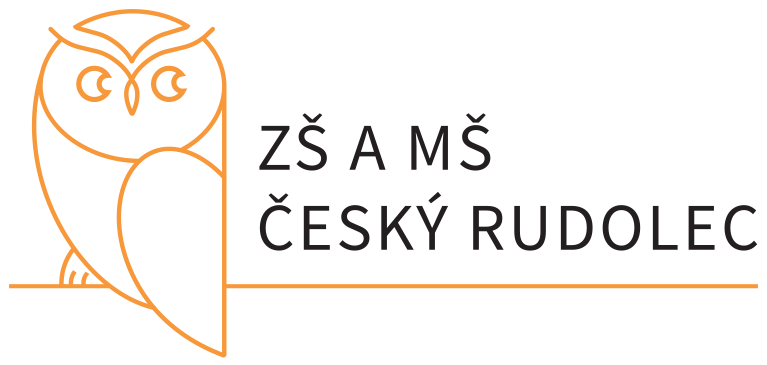 Výroční zpráva o činnosti školyza školní rok2022/20231. Základní údaje o škole1.1 Název, sídlo, kontaktní údaje1.2 Zřizovatel školy1.3 Školská radaŠkolská rada se schází podle potřeby, minimálně 2x ročně.Složení školské rady:1.4 Součásti školy1.5 Stručná charakteristika školyJedná se o „malou“, leč plně organizovanou venkovskou školu v krásném a klidném prostředí České Kanady s dlouholetou tradicí – byla vybudována již v roce 1925. V roce 2015 došlo k výměně oken a zateplení budovy. Škola je vybavena kamerovým systémem a videotelefonem u vchodu do ZŠ i MŠ; má rovněž bezbariérový přístup i bezbariérové toalety. Učebny jsou vybaveny novými výškově nastavitelnými lavicemi a ve většině z nich nechybí interaktivní tabule, příp. dataprojektor. Jsou zde laboratoře chemie a fyziky, cvičná kuchyňka, dílna s keramickou pecí, moderní multimediální učebna i s 3D tiskárnou a knihovna s relaxačním koutkem. Nechybí samozřejmě dostatek pomůcek pro běžnou výuku i pro práci s dětmi se speciálními vzdělávacími potřebami. Máme vlastní tělocvičnu i možnost využívat nedaleké fotbalové a víceúčelové sportovní hřiště. K dispozici je též velká zahrada s pozemky pro výuku pracovních činností i s herními, protahovacími a posilovacími prvky. V tomto školním roce byly pořízeny dva nové úsporné plynové kotle a plynový bojler. Průběžně dochází i k výměně litinových radiátorů u zastaralého ústředního topení. V průběhu prázdnin došlo též k rekonstrukci chlapeckých i dívčích toalet a k výměně svítidel v učebnách – staré zářivky byly nahrazeny úspornými LED svítidly. Ve škole působí stabilní, kvalifikovaný a své práci oddaný tým pedagogických i nepedagogických pracovníků. Funguje zde i školní poradenské pracoviště ve složení speciální pedagog, výchovný poradce a metodik prevence. Kromě práce s žáky nejen se speciálními vzdělávacími potřebami poskytuje odbornou metodickou podporu učitelům i rodičům a spolupracuje rovněž se školskými poradenskými zařízeními (PPP a SPC).Je tu nižší počet žáků ve třídách a velmi přátelské až rodinné prostředí. Takové prostředí umožňuje individuální přístup a okamžitou zpětnou vazbu a je vhodné mj. také pro žáky se speciálními vzdělávacími potřebami. V úzkém každodenním kontaktu jsou zde jak všichni žáci, tak i pedagogové. Blízko má škola také k rodičům, kteří jsou přizváni i na některé akce. Malý a bohužel stále se snižující počet žáků je ovšem také největším problémem naší školy. Tento trend navíc nebude snadné v dohledné době zastavit, či dokonce zvrátit. Přesto chceme i nadále udržet školu plně organizovanou, a to ve shodě a za výrazné podpory zřizovatele.2. Obory vzdělání, které škola vyučuje	79-01-C/01 Základní škola 79-01-B/01 Základní škola speciální3. Personální zabezpečení činnosti školy3.1 Základní údaje o pracovnících školy3.2 Základní údaje o pedagogických pracovnících školy3.3 Základní údaje o nepedagogických pracovnících školy3.4 Členění zaměstnanců podle věku a pohlaví3.5 Členění zaměstnanců podle vzdělání a pohlaví3.6 Členění pedagogických pracovníků podle odborné kvalifikace4. Údaje o přijímacím řízení nebo o zápisu k povinné školní docházce a následném přijetí do školy4.1 Žáci přijatí do 1. ročníku základní školy k 31. 8. 2022 (zápis pro minulý školní rok)21. 3. 2023 byla pro rodiče dětí z MŠ připravena ukázková hodina (práce ve spojených ročnících). Předškolní děti rovněž docházely do školy na ukázkové hodiny, kde si mohly vyzkoušet, jaké to je být školákem. Zápis do 1. ročníku proběhl 5. 4. 2023.4.2 Žáci přijati v průběhu školního roku4.3 Žáci v průběhu školního roku odhlášeni4.4 Žáci přijatí do 1. ročníku základní školy k 31. 8. 2023 (zápis pro následující školní rok)4.5 Zvláštní zápis pro budoucí školní rok podle § 2 zákona č. 67/2022 Sb. Ukrajinci4.6 Žáci přijati ke vzdělávání do střední školyV souvislosti s volbou povolání byli žáci 9. ročníku informováni o nabídkách studia na středních školách a učilištích v hodinách výchovy k občanství, na nástěnce výchovného poradce nebo v rámci osobních konzultací s výchovným poradcem. Žáci mají také možnost účastnit se Burzy škol v J. Hradci a výstavy Vzdělání a řemeslo v Č. Budějovicích. O průběhu přijímacího řízení byli informování též rodiče na třídních schůzkách. Škola má zdarma k dispozici nástroj Salmondo Junior – soubor testů k volbě povolání. V souvislosti s volbou povolání se 8. 11. 2022 na naší škole uskutečnila beseda s pracovnicí ÚP J. Hradec Mgr. Martou Vysokou. Se třemi žáky devátého ročníku, kteří se rozhodli pro studium na maturitních oborech, probíhala v průběhu roku příprava na jednotné přijímací zkoušky z českého jazyka a matematiky. Žáci pracovali se studijními materiály vydavatelství Taktik a testy Cermatu z minulých let. Příprava probíhala jak v průběhu běžné výuky, tak nad její rámec (obvykle hodina jednou týdně, střídavě matematika a čeština). Tito žáci si podali přihlášky na gymnázium, informační technologie a obchodní akademii, kam byli přijati (jedna žákyně až na odvolání). V jednotné přijímací zkoušce uspěli nad republikovým průměrem – český jazyk percentil 70,4 a matematika percentil 57,7. Ostatní žáci si podali přihlášky na učební obory – instalatér, sklář, automechanik, 3x kadeřník a obráběč kovů. Obor obráběč kovů nebyl otevřen z důvodu nízkého počtu zájemců, uchazeč byl proto přijat na téže škole na studijní obor mechanik – seřizovač.4.7 Počty žáků školy k 1. září 20224.8 Počty žáků školy k 30. červnu 20235. Vyhodnocení naplňování cílů školního vzdělávacího programu5.1 Vzdělávací program5.2 Učební plán školy (podle ŠVP)Učební plán pro 1. stupeň:Učební plán pro 2. stupeň:* Červeně jsou vyznačeny disponibilní hodiny5.3 Zájmové kroužky  Školní družina i všechny kroužky jsou bezplatné kromě florbalu – zde žáci hradili 500 Kč/šk. rok 5.4 Naplňování cílůŠkolní vzdělávací program naplňuje cíle základního vzdělávání, utváří a postupně rozvíjí klíčové kompetence a poskytuje spolehlivý základ všeobecného vzdělání orientovaného zejména na situace blízké životu a na praktické jednání.V průběhu výchovně vzdělávacího procesu jsme se snažili:umožnit žákům osvojit si strategie učení a motivovat je pro celoživotní učenípodněcovat žáky k tvořivému myšlení, logickému uvažování a k řešení problémůvést žáky k všestranné, účinné a otevřené komunikacirozvíjet u žáků schopnost spolupracovat a respektovat práci a úspěchy vlastní i druhýchpřipravovat žáky k tomu, aby se projevovali jako svébytné, svobodné a zodpovědné osobnosti, uplatňovali svá práva a naplňovali své povinnostivytvářet u žáků potřebu projevovat pozitivní city v chování, jednání a v prožívání životních situací; rozvíjet u nich vnímavost a citlivé vztahy k lidem, prostředí i k příroděučit žáky aktivně rozvíjet a chránit fyzické, duševní a sociální zdraví a být za ně odpovědnývést žáky k toleranci a ohleduplnosti k jiným lidem, jejich kulturám a duchovním hodnotám, učit je žít společně s ostatními lidmipomáhat žákům poznávat a rozvíjet vlastní schopnosti v souladu s reálnými možnostmi a uplatňovat je spolu s osvojenými vědomostmi a dovednostmi při rozhodování o vlastní životní a profesní orientacipomáhat žákům orientovat se v digitálním prostředí a vést je k bezpečnému, sebejistému, kritickému a tvořivému využívání digitálních technologií při práci, při učení, ve volném čase i při zapojování do společnosti a občanského života6. Údaje o výsledcích vzdělávání žáků podle cílů stanovených vzdělávacími programy a podle poskytovaného stupně vzdělání 6.1 Celkové hodnocení žáků – prospěch 6.2 Celkové hodnocení žáků – zameškané hodiny6.3 Celkové hodnocení žáků – výchovná opatřeníVšichni pracovníci školy neustále monitorují chování a prospěch žáků, bezprostředně řeší aktuální problémy, informace předávají třídním učitelům, pracovníkům školského poradenského pracoviště, řediteli školy – projednávání v pedagogických radách, s dotčenými žáky a jejich zákonnými zástupci a také v rámci třídnických hodin. Škola spolupracuje s odborem sociálních věcí MÚ Dačice, na vyžádání zasílá v rámci sociálně – právní ochrany dítěte aktuální zprávy o prospěchu a chování. V loňském školním roce také proběhla případová konference OSPOD týkající se dvou našich žáků.6.4 Průběh a vyhodnocení výchovně vzdělávacího procesuI. stupeňVzhledem k nižšímu počtu žáků probíhala výuka na prvním stupni ve dvou spojených třídách – I. třída (spojen 1., 3. a 5. ročník), II. třída (spojen 2. a 4. ročník).Konkrétně došlo ke spojení v těchto předmětech:1. a 3. ročník – český jazyk, matematika2. a 4. ročník – český jazyk, matematika1., 2., 3. ročník – prvouka, tělesná výchova, výtvarná výchova, pracovní výchova, hudební výchova4. a 5. ročník – přírodověda, vlastivěda, anglický jazyk, informatika, tělesná výchova, výtvarná výchova, pracovní výchova, hudební výchovaSamostatně se vyučovaly tyto předměty:2. ročník – 2 hodiny českého jazyka3. ročník – 1 hodina matematiky 5. ročník – všechny hodiny českého jazyka a matematikyII. stupeňNa druhém stupni vzhledem k pouhému jednomu žákovi v 6. ročníku došlo ke spojení se 7. ročníkem ve všech předmětech kromě německého jazyka a dějepisu.Žáci 8. a 9. ročníku byli spojeni v těchto předmětech: zeměpis (učivo 8. ročníku pro oba ročníky), informatika, výchova k občanství, výchova ke zdraví, výtvarná výchova.Na tělesnou a pracovní výchovu byly spojeny dívky 6. až 9. ročníku a chlapci 6. až 9. ročníku.Všichni žáci 6. až 9. ročníku byli spojeni na hudební výchovu.Byla rovněž upravena časová dotace na druhém stupni:6. ročník – český jazyk, matematika na 4 hodiny týdně (- 0,5 h)8. ročník – český jazyk, matematika na 4,5 h týdně (+ 0,5 h)Při výuce byly využívány aktivizující metody a formy práce s ohledem na individuální schopnosti a dovednosti žáků tak, aby všichni žáci mohli zažít úspěch. Zvýšená péče byla věnována žákům se speciálními vzdělávacími potřebami včetně žáků nadaných. Výuka probíhala formou frontálního vyučování, činnostního učení, skupinovou, kooperativní i individuální formou. Na prvním stupni probíhala celoroční motivační hra. Byly rozvíjeny kompetence k učení, řešení problémů, komunikativní, sociální a pracovní. Ve velké míře vyučující využívali různé doplňkové materiály: digitální učební materiály, výukové programy Terasoft, Český jazyk PON škola, Čeďák, přehledy učiva, výuková videa – Evropské pexeso, Dějiny udatného českého národa, Slavné dny, JSNS, promitejity.cz, internetové portály či aplikace Moderní dějiny, Stream, Nedatluj, Wordwall, Umíme to, Khan Academy základy programování v aplikaci EasyLogy a Blockly Games, Bobřík informatiky – archiv testů, ČT-edu a další online výukové programy. Důležitou součástí ŠVP je také environmentální výchova. Žáci se aktivně se zapojují do sběru papíru, použitých baterií, vyřazených drobných elektrospotřebičů a prázdných náplní do tiskáren (škola je zapojena do projektu Recyklohraní aneb Ukliďme si svět).Škola byla zapojena do operačního programu Výzkum, vývoj a vzdělávání (Šablony III).Třídní schůzky probíhají vždy na začátku roku společně pro všechny rodiče a dále dvakrát formou individuálních konzultací.Hospitační činnost zajišťuje vedení školy, vedoucí metodických sdružení 1. a 2. stupně + vyučující při vzájemných hospitacích. Je sledován celkový průběh hodiny, stanovení cílů hodiny a jejich splnění v návaznosti na školní vzdělávací program, využité metody a formy práce, aktivizace žáků, interakce a komunikace žák – učitel a žák – žák, rozvoj komunikačních dovedností žáků, využití vhodných pomůcek, sebehodnocení žáků a hodnocení vyučujícím, využití klasifikačního řádu. 7. Údaje o prevenci sociálně patologických jevů a rizikového chování 7.1 Prevence sociálně patologických jevů a rizikového chování 7.2 Počet výskytu rizikového chování, které škola řešila7.3 Počet úrazů Vyhodnocení úrazůVětšina školních úrazů se stala v hodinách tělesné výchovy, další o přestávce na chodbě nebo ve třídě. Většinou šlo o drobné úrazy způsobené nepozorností dětí. Pracovní úrazyV tomto školním roce došlo k jednomu pracovnímu úrazu při výkonu práce (uklízečka). Prevence rizikŽáci byli vždy opětovně poučeni o možném riziku jejich chování a o BOZP. Nebyla přijata závažnější materiálně technická ani organizační opatření.8. Zajištění podpory žáků se speciálními vzdělávacími potřebami, nadaných, mimořádně nadaných a s nárokem na poskytování jazykové přípravy8.1 Počty žáků se speciálními vzdělávacími potřebami 8.2 Podmínky pro vzdělávání žáků se speciálními vzdělávacími potřebamiVzdělávání žáků se SVP je věnována dlouhodobá pozornost. Je škole je zřízeno Školní poradenské pracoviště (ŠPP), které hraje důležitou roli nejen v práci s žáky se speciálními vzdělávacími potřebami. V případě potřeby poskytuje poradenskou pomoc také ostatním žákům, pedagogům a rodičům. Školní poradenské pracoviště na naší škole tvoří: speciální pedagog s polovičním úvazkem, výchovný a kariérový poradce a metodik prevence.S žáky se SVP bylo pracováno dle doporučení příslušného školského poradenského zařízení. Žákům byly vypracovány plány pedagogické podpory nebo individuální vzdělávací plány. Byla poskytována speciálně pedagogická péče, pedagogická intervence, příp. upraven obsah a rozsahu učiva dle doporučení ŠPZ. Ve škole působily tři asistentky pedagoga, v 1., 6. a 7. ročníku.8.3 Zajištění podpory žáků s odlišným mateřským jazykemV naší škole se v loňském školním roce vzdělávaly tři žákyně ukrajinské národnosti – ve 3. a 4. ročníku. Byla jim věnována maximální možná podpora. Žákyně ve 4. ročníku se velmi dobře začlenila do kolektivu třídy a velice rychle ovládla český jazyk. Dvě dívky (dvojčata) ze 3. ročníku bohužel stále česky příliš nekomunikují.  9. Další vzdělávání pedagogických pracovníků9.1 Studium ke splnění kvalifikačních předpokladů1 studující v 5. ročníku (ukončení Mgr. studia) – fyzika a matematika, MU Brno (Aneta Hronová)1 studující pedagogiku (ukončení 1. semestru) – pedagogické minimum se zaměřením na ICT, PF JCU České Budějovice (Nikola Káčerová)9.2 Studium k prohlubování odborné kvalifikace (školení, kurzy, semináře, webináře) Během vedlejších prázdnin bylo umožněno pedagogickým pracovníkům samostudium.9.3 Odborný rozvoj nepedagogických pracovníkůBOZP a požární ochrana – všichni pedagogičtí i nepedagogičtí pracovníci10. Aktivity a prezentace školy na veřejnosti10.1 Akce školy (projektové dny, exkurze, kurzy, vystoupení)Některé školní akce probíhají také pro rodiče a veřejnost, např. slavnostní zahájení a ukončení školního roku, svatomartinské setkání, vánoční koncert a jarmark, vítání občánků, program ke Dni matek apod. Akce mateřské školy, z nichž některé jsou rovněž pořádány i pro rodiče (např. drakiáda, velikonoční dílničky či rozloučení předškoláků se školkou), jsou uvedeny v příloze č. 1.O školních akcích a dění ve škole je veřejnost informována na webových stránkách školy, na facebookovém profilu, v obecním časopise Naše Rudolecko, v denících (např. Jindřichohradecký deník).10.2 Účast žáků na soutěžíchceloroční soutěž Olympijský odznak a Olympijský diplom – ukončena v květnu (5 žáků obdrželo bronzový odznak)projekt Mandala dětem, vyhlášený Centrem Mandala Brno – do kalendáře byly vybrány mandaly Barbory Teturová a Anežky Pechové z. 8. ročníku11. Údaje o výsledcích inspekční a kontrolní činnosti 11.1 Inspekční zprávyInspekční kontrola proběhla naposledy v roce 2017.11.2 Provedené kontroly2x ročně probíhá kontrola zřizovatele ve věci hospodaření školy. Další plánované kontroly (tělocvičné nářadí, herní a posilovací prvky na školní zahradě, spalinové cesty, elektrické přístroje, hasicí přístroje atd.) probíhaly dle harmonogramu.  11.3 Certifikované testování tříd19. 9. – 21. 10. 2022	6. ročník (1 žák) – Národní testování 6. tříd (ČJ, Ma OSP)19. 9. – 18. 11. 2022	9. ročník (10 žáků) – Národní testování 9. tříd (ČJ, Ma OSP)15. 5. – 2. 6. 2023		5. ročník – Výběrové zjišťování výsledků žáků ZŠ 2022/23 (čtenářská gramotnost a dovednosti usnadňující učení)říjen–listopad 2022 	3. a 7. ročník Testování tělesné zdatnosti žáků11.4 Vyřizování stížností, oznámení podnětůKromě běžné komunikace na třídních schůzkách či konzultacích byly řešeny dvě písemné stížnosti ze strany rodičů. Vše bylo řádně prošetřeno vedením školy.12. Základní údaje o hospodaření školyHospodaření školy za rok 2022 proběhlo v rámci rozpočtových pravidel.Zřizovatel, Obec Český Rudolec, naší příspěvkové organizaci poskytl na rok 2022 příspěvek ve výši 4 511 915 Kč. Z toho 3 067 619 Kč na provoz školy, na chybějící žáky 757 263 Kč a na mzdové prostředky 687 033 Kč. Od státu naše škola obdržela prostřednictvím Jihočeského kraje 11 178 979 Kč. Zlepšený hospodářský výsledek v hlavní činnosti činil 2 113 743,01 Kč a v doplňkové činnosti 
-2476,45 Kč. Na návrh školy a se souhlasem zřizovatele byl hospodářský výsledek rozdělen takto: rezervní fond 2 071 266,56 Kč a fond odměn 40 000 Kč.12.1 Finanční vypořádání dotací a návratných finančních výpomocí poskytnutých příjemcům přímo ze státního rozpočtu12.2 Hlavní činnost12.3 Doplňková činnost V Českém Rudolci dne 10. 10. 2023Zpracoval Mgr. Bedřich NehybaPřílohy:Zpráva o činnosti mateřské školyZpráva o činnosti školní družinyZpráva o činnosti školní jídelnySchváleno pedagogickou radou 11. 10. 2023.V souladu s § 10 odst. 3) zákona č. 561/2004 Sb., o předškolním, základním, středním, vyšším odborném a jiném vzdělávání (školský zákon) v platném znění a podle § 7 odst. 1) a 2) vyhlášky č. 15/2005 Sb., v platném znění, kterou se stanoví náležitosti dlouhodobých záměrů, výročních zpráv a vlastního hodnocení školy Školská rada schvaluje výroční zprávu ZŠ a MŠ Český Rudolec, okr. J. Hradec.K uvedeným číselným údajům ve výroční zprávě nemáme připomínek, předpokládáme, že vycházejí ze skutečného stavu.Školskou radou schváleno dne 12. 10. 2023.Radka Hronová, předsedkyně ŠRPříloha č. 1 Zpráva o činnosti mateřské školy ve školním roce 2022/20231. Jak byl splněn roční plán MŠRoční plán mateřské školy byl splněn. Integrované bloky i dílčí témata jsme plnili dle ŠVP i TVP.Uskutečnily se plánované akce mateřské školy:úvodní schůzka s rodiči naučný pořad „Poznáváme zvířátka“drakiáda (odpoledne s rodiči)podzimní dílničky (v dopoledních hodinách s dětmi)vánoční fotografovánívánoční besídka (odpoledne pro rodiče)„Martinská slavnost“ (společně se ZŠ)„Krabice od bot“ „Bílý den“ karneval „Barevný den“ (hry a soutěže venku) „Vynášení Moreny“ (společná akce s 1. stupněm ZŠ)velikonoční dílničky (odpoledne s rodiči)projekt „Ukliďme Česko“ (společně se ZŠ)předplavecký výcvik v J. Hradci „Den otevřených dveří“„Den Matek“ (vystoupení v kulturním domě společně se ZŠ)„Den dětí“ soutěžení na zahradě Loutkové divadlo „O princezně Rozmařilce“ (1. stupeň ZŠ a MŠ)výlet Dačice, Slavonice (edukační program v městském muzeu, výlet vláčkem)„Ahoj školko, škola volá“ (odpoledne s rodiči) zmrzlinový pohár v Zájezdním hostincislavnostní zakončení školního roku 2. Přírůstky a úbytky dětí v průběhu školního rokuProvoz mateřské školy probíhal v jedné smíšené třídě s celodenním provozem. Byly zde děti od 2 do 7 let. Docházku do mateřské školy ve školním roce 2022/2023 zahájilo 18 dětí, z toho 6 předškolních. 29. 9. 2022 byla přijata Sandra Klangová. 22. 12. byla ukončena docházka Tereze Dupákové. Od 2. 1. 2023 byla přijata Tereza Michálková, 13. 2. Tomáš Frantík. 1. 5. jsme ještě přijali Adama Humla a 22. 5. Kateřinu Beránkovou. Do první třídy odchází šest předškoláků (Daniel Štěpán, Petr Ondřej Vondra, Angelina Yaroschovets, Tereza Michálková, Tobias Pátek, Michael Šindler – ZŠ Dačice). Odklad povinné školní docházky byl udělen Martinu Plickovi a Barboře Budíčkové. Pro školní rok 2023/2024 bylo do MŠ přijato sedm dětí (Šarlota Zabloudilová, Adéla Bártů, Nikola Michálková, Nela Váňová, Dominik Mařík, Ngoc Khue Dao, Michal Remeta).3. Práce s předškoláky    Snažíme se o oboustrannou důvěru, otevřenost, vstřícnost, porozumění a respekt. Děti jsme vedli k tomu, aby se podílely na klidném a kamarádském prostředí. S rodiči jednáme ohleduplně a taktně, vzájemnou spolupráci považujeme za velmi důležitou. Rodiče se podílí na dění v mateřské škole. Nepřímá komunikace probíhala prostřednictvím informací na nástěnce, v šatně, Facebooku a webových stránkách. Každodenně jsme zařazovali aktivity zaměřené na procvičování znalostí a dovedností důležitých               pro úspěšný vstup do školy. I v rámci volné hry jsme dětem nenásilně nabízeli některé specifické pomůcky a hry podporující rozvoj jemné motoriky, předmatematických představ, soustředění, předčtenářské gramotnosti, paměti (pexeso, Člověče, nezlob se, magnetická skládanka s geometrickými tvary, puzzle, tvoření, stříhání). Pravidelně využíváme grafomotorické pracovní listy, zařazujeme cvičení na uvolnění zápěstí, dechová cvičení, jazykové chvilky, procvičování mluvidel. Děti jsme vedli k pečlivosti a dokončení práce.  Předškolní děti by měly dodržovat pravidla chování zajišťujících jejich bezpečnost při pohybu ve třídě, šatně, v tělocvičně, venku. Všechny předškolní znalosti a dovednosti mají na dobré úrovni. Poznají své jméno, rozliší různé tvary písmen, určí počet slabik ve slově a slyší hlásku na začátku slova. Uprostřed a na konci slova obtížněji.  V předmatematických dovednostech umí počítat nejméně do 10, rozeznají více, méně, o kolik, poznají i pojmenují geometrické tvary. Důraz byl kladen na správné držení a uvolnění ruky při psaní. Děti plnily také soubor pracovních listů s 30 úkoly, za které na konci roku dostanou diplom a odměnu. V průběhu roku byla dobrá spolupráce s rodiči při zadávání „domácích“ úkolů pro děti, upevňovaly tak návyk odpovědnosti.Snažíme se podporovat dobré vztahy mezi dětmi MŠ a ZŠ. Předškolní děti dochází do školy na ukázkové hodiny, kde si mohou vyzkoušet, jaké to je být školákem. Při vzdělávání jsme využívali různé metody předškolního vzdělávání (prožitkové, kooperativní, situační a spontánní sociální učení). Vzdělávání probíhalo formou individuální, skupinovou i frontální. Rozvíjíme osobnost dítěte, podporujeme jeho tělesný rozvoj, zdraví, osobní spokojenost a pohodu, napomáháme v chápání okolního světa, motivujeme děti k dalšímu učení. Vždy musí dítě činnost nadchnout, aby se s nadšením rozvíjelo, mělo touhu učit se něco nového. Musí být dostatečně chváleno za odvedenou práci, je nezbytná vhodná motivace.Na co si dát u předškoláků pozor: U některých dětí se objevují problémy s nedostatečnou fixací správného úchopu tužky a tlak na tužku. Je nutné apelovat na rodiče, aby dbali na správný úchop i doma, děti opravovali a spolupracovali tak s MŠ. Stále přetrvávají logopedické vady u předškolních dětí. Nemají dostatečně zafixovanou konečnou ani prostřední hlásku ve slovech a pravolevou stranu. Některé děti, zvláště chlapci mají problémy s respektováním autority, chovají se nevhodně i mezi sebou, což některé činnosti narušuje a další děti ruší. Závěr:Nadále rozvíjet u dětí všechny dovednosti potřebné pro vstup a úspěšné zvládnutí ZŠ. Zaměřovat                     se na grafomotoriku, předčtenářské a předmatematické dovednosti. Pracovat na pravidelné spolupráci s rodiči předškoláku a povzbuzovat je ke společné práci na přípravě dětí. Vést rodiče k systematické a důsledné spolupráci s logopedkou, k poznání důležitosti domácího procvičování při nápravě logopedických vad dětí. Opětovně využívat pracovní sešity a zadávat dětem úkoly i na doma a připravovat je tak na plnění povinností.                                                                                                                                                                                                                                                                                   4. DVPPZdeňka Strašáková: konference pro MŠ – webinář „Učitel/ka je anděl! Ale především člověk!“ 14. 10. 2022                                  „Jak vychovat cit aneb citová výchova od narození do puberty“ – Ludmila Pekařová                                 „Učitelka je také člověk, partner a především člověk“ – Marek Herman                                 „Starej se o sebe“ – Kateřina Cajthamlová„Základní vývojové potřeby dětí předškolního a mladšího školního věku“ 19. 1. 2023                              (vývojové potřeby, potřeba místa, potřeba bezpečí, potřeba podnětů, péče a výživy, potřeba podpory       a opory, potřeba limitů)                            „Předškolní poradna“ (on-line kurzy, vzdělávací pětiminutovky) – Marcela Zajícováodborné časopisy - „Informatorium“                               - „Poradce ředitelky MŠ“Daniela Tesařová:   metodické listy – sledování na internetu (doplňování poznatků)vzdělávání předškoláků – sledování na internetu, sdílení zkušeností pedagogů z různých škol„Předškolní poradna‘‘ - on-line kurzy:                                    - Nakopávačka – série tří workshopů – Marcela Zajícová                                    - Pedagogická diagnostika v MŠdětské knihy: „Dveře ke snu“ (D. Krolupperová)                      „Sněhová víla“ (D. Krolupperová) 5. Splnění svých úkolů dle plánu školy V průběhu školního roku se uskutečnily naplánované pedagogické rady i běžné provozní porady. Rodiče jsou pravidelně informováni o dění v mateřské škole prostřednictvím nástěnky. Zde se mohou seznámit s aktuální tematickou částí ŠVP a jeho náplní. V průběhu školního roku 2022/2023 jsme vedli pedagogickou diagnostiku, hodnotili jsme individuální pokroky dětí, doplňovali portfolio. Využívali jsme „Pedagogický záznamník“, kam zapisujeme záznamy o vývoji každého dítěte. Pro předškoláky využíváme Diagnostiku předškoláka od Bednářové – hodnotící listy. Výsledky vzdělávání jsme konzultovali průběžně na pedagog.  radách a také v rámci evaluace.  K mapování toho, co děti zvládají a co jim dělá obtíže, nám napomáhají tzv. „Pozorovací dny“. Pokračujeme v tvorbě TVP. Dětem, které navštěvovaly MŠ posledním rokem, jsme vedli omluvné listy. Pro rozvoj čtenářské gramotnosti pokračujeme v pravidelném čtení pohádek k usínání i v tvorbě čtenářského deníku, který je vyvěšen v šatně MŠ. 6. Nedostatky z hlediska výchovy a vzdělávání dětí     U dětí přervávají problémy s respektováním pravidel chování v MŠ, je nutné je neustále opakovat a dbát na jejich dodržování. Mladší děti mají obtíže se samostatností, sebeobsluhou, osobní hygienou, což se v průběhu roku výrazně zlepšuje. U mladších dětí je krátkodobější pozornost, je potřeba střídat klidové a pohybové činnosti, frontální i skupinové. Velmi časté obtíže mají děti se správnou výslovností a mnohé navštěvují logopeda. Z toho důvodu zveme vždy na začátku školního roku do MŠ logopedku Mgr. Terezu Hojnou, která pro zájemce dělá orientační logopedické vyšetření. I v letošním školním roce jsme pro komunikaci s rodiči využívali e-mailu, stránek školy, Facebook.7. Podněty pro příští školní rokPokračování ve spolupráci se ZŠ, vzájemné návštěvy, společné akce. Zapojení se do charitativních projektů, víček od PET lahví, baterií, elektrozařízení. I v letošní školním roce se před zápisem do 1. ročníku ZŠ uskutečnila návštěva předškoláků ve škole, proběhla rovněž ukázková hodina pro rodiče a následné beseda. V letošním školním roce zůstávají předškoláci v místní ZŠ, do Dačic odchází pouze jeden chlapec.  Nadále pravidelně využívat druhou třídu pro řízenou činnost s předškoláky a věnovat se tak mladším i starším dětem dle jejich potřeb. Předškolní děti potřebují určitý režim, řád a pravidelně se opakující činnosti. Zpracovala: Zdeňka StrašákováPříloha č. 2:Zpráva o činnosti školní družiny ve školním roce 2022/2023V letošním školním roce pracovalo na škole jedno oddělení školní družiny s 22 žáky I. stupně pod vedením vychovatelky Ilony Baštářové a asistentky pedagoga Nikoly Káčerové.Vychovatelky se snažily žákům vytvářet takové prostředí, ve kterém se cítili spokojeně, jistě a bezpečně. Při každodenní práci měly na zřeteli cíle stanovené vzdělávacím programem (rozvoj dítěte, jeho učení a poznávání, osvojování základních společenských hodnot apod).Ke splnění stanovených cílů vychovatelky využívaly klíčové kompetence stanovené ŠVP – kompetence k učení, řešení problémů, kompetence občanské a další, viz ŠVP ŠD).Pro činnost, jak pravidelnou, tak i zájmovou využívá školní družina své prostory, které jsou vhodně upraveny na krásné prostředí, ve kterém žáci trávili volné chvíle po vyučování. Provoz ŠD byl stanoven od 6.45 hodin do 7.15 hodin, odpoledne pak od 11.10 hodin do 15.30 hodin.Zpočátku činnosti jsme spolu s ostatními dětmi pomáhali žákům 1. ročníku se zvykáním si na nový způsob jejich života, na běh základní školy a školní družiny, začlenění do kolektivu. Starší děti prvňáčkům ochotně a vstřícně pomáhaly.Při činnosti jsme se řídili celoročním plánem. Vztah dětí k přírodě byl upevňován při vycházkách do okolí školy – pozorováním zeleně, rostlin. Upozorňovaly jsme děti na ochranu přírody nejen v rámci přírodovědné činnosti, ale také při rukodělně výtvarné. Recyklování – staré a nepotřebné jsme využívali při vyrábění různých dekoračních předmětů a tvorbě výtvarných prací. Děti pravidelně navštěvovaly školní knihovnu, kde si mohly kromě seznamování s různými tituly knihy vypůjčit domů.V teplejších měsících jsme častěji pobývali venku, především na školním hřišti, kde děti měly prostor k individuálním pohybovým aktivitám.V oblasti psychohygieny jsme pečlivě dbaly na možnosti dětem kompenzovat „vypětí“ z vyučování. Byl jim dán prostor pro potřebnou relaxaci a odpočinek, byla jim umožněna individuální činnost. Využívali jsme didaktické hry, obrázkový materiál, pomůcky a hračky v ŠD, mediální výchovu, výukové programy. Také jsme se učili, jak se máme chovat ve společnosti, k lidem i sobě samotným, vyráběli, četli.Základním prostředkem činnosti byla hra. Ve ŠD se děti po celou dobu zdokonalovaly v sociálních dovednostech, učily se žít a spolupracovat s ostatními. Trávily tu velkou část volného času, proto bylo důležité, aby je pobyt zde těšil, rozvíjel jejich dovednosti, znalosti, schopnosti se samostatně rozhodovat; vytvářely si kladný vztah k přírodě i k umění.Dnešní doba vyžaduje dobrou znalost techniky, podporuje technické dovednosti, a tak během šk. roku se v rámci zájmové činnosti pravidelně konal kroužek Počítač je náš kamarád. Děti z 1. tříd se s počítačem postupně seznamovaly, naučily se pracovat v programu Malování, vyhledávat na internetu obrázky, zadávaly si s naší pomocí zábavné webové stránky, ostatní se učily vyhledávat na internetu konkrétní webové stránky. Každá z těchto činností vyžadovala individuální přístup k jednotlivým žákům a je třeba ocenit pomoc starších dětí svým mladším kamarádům.Akce ŠD v průběhu školního roku – Svatomartinská slavnost, včetně výroby dekorací na akci, Mikulášská besídka, vánoční besídka, Vánoční jarmark, karneval, Den dětí. Maminkám jsme u příležitosti oslavy tvořili originální přáníčka. Vyráběli jsme pro radost sobě i druhým, např. k zápisu do 1. třídy budoucím školáčkům.Zpracovala: Ilona BaštářováPříloha č. 3Zpráva o činnosti školní jídelny ve školním roce 2022/2023V budově školy se nachází školní kuchyně a školní jídelna. Jídlo určené pro mateřskou školu se donáší do výdejny mateřské školy.Ke stravování je přihlášena většina dětí i zaměstnanců školy. Školní jídelna vaří i pro cizí strávníky.Jídlo je vyvážené a pestré, spotřební koš je plněn.K objednávání stravy (odhlašování obědů) je využívána aplikace strava.cz. Obědy se odhlašují vždy den předem, nejpozději do 22 hodin. Zpracovala: Michaela KubátováNázev školyZákladní škola a Mateřská škola Český RudolecSídlo školyČeský Rudolec č. 40, 378 83Právní formapříspěvková organizaceZařazení do sítě škol1. 1. 2003Přehled hlavní činnosti školy (podle zřizovací listiny)základní vzdělávání, předškolní výchova, zájmové vzdělávání, školní a závodní stravováníIČ70988331DIČCZ70988331IZO ředitelství 600060381Bankovní spojení181805835/0300 ČSOBVedení školyředitelka Mgr. Naděžda Teclováod 1. 8. 2023 Mgr. Nehyba Bedřich Telefon/fax384496116E-mailinfo@zsceskyrudolec.czDatová schránkazu8mci8Adresa internetové stránkywww.zsceskyrudolec.czNázev zřizovateleObec Český RudolecAdresaČeský Rudolec 123, 378 83Statutární zástupceIng. Petra MaláKontakt384 496 138za zřizovateleza ped. pracovníkyza rodičeHronová Radka (předsedkyně)Baštářová IlonaBártů AnnaIng. Nehyba VladimírMgr. Kortanová ŠárkaSüssenbeck RadekMgr. Semotán VladimírMgr. Nehyba BedřichIng. Tesař RadekSoučásti školyKapacitaObsazenost (stav k 30. 6. 2023)Mateřská škola3822Základní škola25045Školní družina5022Školní jídelna 250115Fyzické osobyÚvazkyPočet učitelů ZŠ117,4762Počet učitelek MŠ22,0Počet vychovatelů ŠD30,8807Počet speciálních pedagogů20,5Počet asistentů pedagoga32,5Počet provozních zaměstnanců ZŠ43,5Počet provozních zaměstnanců MŠ11,0Počet provozních zaměstnanců školní jídelny21,519,3569 JménoFunkceÚvazek %VzděláníAprobaceBaštářová Ilona Učitelka 1. a 2. stupeň, vedoucí vychovatelka v ŠD103,25SŠPředškolní pedagogika, aktivní výtvarníkBc. Hronová Aneta Učitelka 1. a 2. stupeň100VŠFyzika a matematikaIng. Káčerová Nikola Učitelka 2. stupeň, vychovatelka v ŠD, asistentka pedagoga105,36VŠEkonomika a management, studium pedagogiky pro APMgr. Karásková Jana Učitelka 1. a 2. stupeň 100VŠAndragogika a personální řízení, AJ pro 2. stupeňMgr. Kortanová Šárka Učitelka 1. a 2. stupeň100VŠ1. stupeňMgr. Mráz OtakarUčitel 2. stupeň40,91VŠMatematika, fyzikaMgr. Nehyba BedřichUčitel 1. a 2. stupeň,
vychovatel ŠD102,08VŠUčitel náboženství a etiky pro SŠ, 1. stupeň, výchovný poradcePechová Jana Asistentka pedagoga75SŠStudium pedagogiky pro APPospíchalová Alena, DiS.Učitelka 1. a 2. stupeň, asistentka pedagoga118,18VOŠSociální práce, doplňující pedagogické studium Strašáková Zdeňka Učitelka MŠ100SŠPředškolní a mimoškolní pedagogikaMgr. Teclová NaděždaŘeditelka, učitelka 2. stupeň, speciální pedagog, metodik prevence100VŠ1.stupeň, speciální pedagogika, ČJ 2. stupeňMgr. Terblová PavlaUčitelka 1. a 2. stupeň90,91VŠNěmčina a biologieTesařová DanielaUčitelka MŠ 100SŠPředškolní a mimoškolní pedagogikaMgr. Uhrová JanaUčitelka 1. a 2. stupeň, speciální pedagog100VŠ1. stupeň, 2. stupeň, speciální pedagogika, rehabilitační péče JménoFunkceÚvazek %VzděláníDörrerová JanaUklízečka a pomocná kuchařka v MŠ100SOUFrantík TomášŠkolník75ZVHorníková JitkaUklízečka v ZŠ75SOUKubátová MichaelaVedoucí školní jídelny a kuchařka100SŠNeshybová JarmilaEkonomka a mzdová účetní100SŠNováková DagmarPomocná kuchařka50SOUSüssenbecková HanaUklízečka v ZŠ100SŠVěkMužiŽenyCelkem15-2400025-3412235-4407845-5413455-6406665 a více let101celkem31821%14,2985,71100Vzdělání dosaženéMužiŽenyCelkemzákladní101střední odborné033úplné střední s maturitou077vyšší odborné011vysokoškolské279celkem31821Odborná kvalifikaceSplňuje kvalifikaciNesplňuje kvalifikaciCelkemučitel prvního stupně základní školy718učitel druhého stupně základní školy10111vychovatel303asistent pedagoga303speciální pedagog202Většina pedagogických pracovníků působí souběžně na prvním i druhém stupni; příp. jako asistentky či vychovatelky.Většina pedagogických pracovníků působí souběžně na prvním i druhém stupni; příp. jako asistentky či vychovatelky.Většina pedagogických pracovníků působí souběžně na prvním i druhém stupni; příp. jako asistentky či vychovatelky.Většina pedagogických pracovníků působí souběžně na prvním i druhém stupni; příp. jako asistentky či vychovatelky.ZapisovaníZapisovaníZapsaníZapsaníS žádostí o odkladS žádostí o odkladcelkemz toho
dívkycelkemz toho
dívkycelkemz toho
dívkyPoprvé u zápisu323200Přicházejí po odkladu1010--123456789počet žáků1ročník123456789počet žáků1ZapisovaníZapisovaníZapsaníZapsaníS žádostí o odkladS žádostí o odkladcelkemz toho
dívkycelkemz toho
dívkycelkemz toho
dívkyPoprvé u zápisu746311Přicházejí po odkladu0000--Počet dětí přijatých do prvních třídZ toho dívek00Typ školyPočet přijatých žákůvíceleté gymnázium (8leté/6leté)0úplné střední všeobecné vzdělání – čtyřleté gymnázium (kód K)1úplné střední odborné vzdělání s maturitou (bez vyučení) (M)2úplné střední odborné vzdělání s vyučením i maturitou (L)2střední odborné vzdělání s výučním listem (H)5konzervatoř0nehlásí se nikam0TřídaChlapciDívkyCelkemTřídní učitel1. ročník112Mgr. Uhrová Jana2. ročník134Mgr. Kortanová Šárka 3. ročník426Mgr. Uhrová Jana4. ročník044Mgr. Kortanová Šárka 5. ročník167Mgr. Uhrová Jana6. ročník101Mgr. Nehyba Bedřich7. ročník314Bc. Hronová Aneta8. ročník347Mgr. Terblová Pavla9. ročník6410Mgr. Karásková Jana1. stupeň716232. stupeň13922Celkem202545TřídaChlapciDívkyCelkemTřídní učitel1. ročník112Mgr. Uhrová Jana2. ročník134Mgr. Kortanová Šárka 3. ročník426Mgr. Uhrová Jana4. ročník044Mgr. Kortanová Šárka 5. ročník167Mgr. Uhrová Jana6. ročník101Mgr. Nehyba Bedřich7. ročník224Bc. Hronová Aneta8. ročník347Mgr. Terblová Pavla9. ročník6410Mgr. Karásková Jana1. stupeň716232. stupeň13922Celkem192645Vzdělávací programZařazené třídyŠVP „Společně v pohodě“, verze 3, zpracovaný podle RVP pro ZV, č. j. 49/Š/20161. – 9. ročník Vyučovací předmětZkratka1. roč.2. roč.3. roč.4. roč.5. roč.CelkemCelkemČeský jazyk a literaturaČJ6+36+47+27733+942Anglický jazykAJ33399Matematika a její aplikaceM44+14+14+14+120+424InformatikaICT1122PrvoukaPRV21+1+23+314PřírodovědaPŘ22414VlastivědaVL22414Hudební výchovaHV1111155Výtvarná výchovaVV1112277Tělesná výchovaTV222221010Pracovní výchovaPV1111155Celkem17+316+619+525+125+1103+16118Vyučovací předmětZkratka6. roč.7. roč.8. roč.9. roč.CelkemCelkemČeský jazyk a literaturaČJ444+0,53+1,515+217Anglický jazykAJ33331212Německý jazykNJ22266Matematika a její aplikaceM444+0,53+1,515+217InformatikaICT111144FyzikaF1+11+1226+228ChemieCH22428PřírodopisP221+11+16+228ZeměpisZ1+11+11+11+14+428DějepisD2222812Výchova k občanstvíVO11+1+12+212Hudební výchovaHV1111410Výtvarná výchovaVV21+1115+110Výchova ke zdravíVZ11+1+12+212Tělesná výchovaTV2222812Pracovní výchovaPV111+13+14Celkem26+227+327+524+8104+18122Název zájmového útvaruVedoucí kroužkuPočet žákůAngličtinaMgr. Jana Karásková7Počítač je náš kamarád (v ŠD)Tomáš Frantík11Základy vaření a pečeníBc. Aneta Hronová9Tvoření pro radostJana Pechová10FlorbalLukáš Vacuška, Blanka Dörrer Proboštová (Dačice)13Polytechnický kroužek (drony – projekt IKAP II)SŠTO Dačice4RočníkPočet žákůPočet žákůprospěli s vyznam.prospěli s vyznam.prospěliprospělineprospělineprospělinehodnoceninehodnoceniCelkový průměrný prospěchCelkový průměrný prospěchRočníkI.II.1. pol.2. pol.1. pol.2. pol.1. pol.2. pol.1. pol.2. pol.1. pol.2. pol.1.2222------1,0001,0002.4444------1,0001,1073.663531----1,3131,3754.4443-1----1,1751,2255.775522----1,4001,5006.11--11----1,4291,2147.5 41143----1,6131,5338.776611----1,2951,2779.10103377----1,6251,594Celkem464528291816----1,3161,313RočníkPočet žákůPočet žákůOmluvené hodinyOmluvené hodinyNeomluvené hodinyNeomluvené hodinyPrůměr na žáka omluvené hod.Průměr na žáka omluvené hod.Průměr na žáka neomluvené h.Průměr na žáka neomluvené h.RočníkI.II.1. pol.2. pol.1. pol.2. pol.1. pol.2. pol.1. pol.2. pol.1.2287100--43,5050,00--2.44187236--46,7559,00--3.66563612--93,83102,00--4.44112238--28,0059,50--5.77539514--77,0073,43--6.113276--23,0076,00--7.54375609--75,00152,25--8.77464501--66,2871,57--9.1010998776--99,8077,60--Celkem464533573662--61,4680,15--RočníkPochvala TU Pochvala TU Pochvala ŘŠPochvala ŘŠNapomenutí TUNapomenutí TUDůtka TUDůtka TUDůtka ŘŠDůtka ŘŠ2. stupeň z chování2. stupeň z chování3. stupeň z chování3. stupeň z chováníRočník1. pol.2. pol.1. pol.2. pol.1. pol.2. pol.1. pol.2. pol.1. pol.2. pol.1. pol.2. pol.1. pol.2. pol.1.------ --------2.--------------3.10--2211------4.46---1--------5.105--221-------6.----11-1------7.31--21--------8.1710-------1----9.611-------1---- Celkem4133--7722-1----komentářVzděláváníNebezpečné výzvyE-bezpečíSpolečně k bezpečí (Mgr. Michaela Veselá)videoseminářŠkolní vzdělávací program Etika a právní výchovapreventivní program školy (minimální)předměty Prv, Vo a Vkz Výchova ke zdravému životnímu stylupředměty Prv, Vo a Vkz, Den Země, Český den proti rakoviněPreventivní výchova ve výuce jednotlivých předmětůviz výšeFormy a metody působení na žáky, které se zaměřují na osobnostní rozvoj a sociální chováníprojekty, besedy, exkurze, kulturní a jiné akceOrganizace prevencePreventivní programpravidelně aktualizovaný preventivní program školy (minimální)Využití volného času žákůzájmové kroužky, školní družina Průběžné sledování podmínek a situace ve škole z hlediska rizik výskytu rizikových jevůzajišťuje školní metodik prevence ve spolupráci s vedením školy, s výchovným poradcem, ostatními pedagogy, okresním metodikem prevence, příp. odborem sociálních věcí MÚ DačiceUplatňování forem a metod umožňující včasné zachycení ohrožených dětíokamžitá reakce zaměstnanců školy na negativní situace, následné vysvětlení a poučení dětí, spolupráce a vzájemná informovanost pedagogů, konkrétní témata řešena na třídnických hodinách (porušování pravidel školního řádu, slušné chování, vzájemné vztahy, úcta, tolerance)Poradenská služba školního metodika prevenceano, kdykoli v případě potřebyPoradenská služba výchovného poradceano, kdykoli v případě potřebyPoradenská služba školního psychologaneZajištění poradenských služeb speciálních pracovišť a preventivních zařízeníspolupráce s ostatními subjekty – OÚ Český Rudolec, školská poradenská zařízení (PPP, SPC), odbor sociálních věcí MÚ Dačice, Policie ČRVybavení školy odbornými a metodickými materiály a dalšími pomůckamiodborné knihy, metodiky, programy, online aplikaceŠkolní řád (obsahuje zákaz nošení, držení, distribuci a zneužívání návykových látek v areálu školy a odpovídající sankce)ano, obsahuje Akce školy pro žáky k prevenci rizikových jevůviz akce školySociálně patologický jevPočetDrogy-Alkohol-Sebepoškozování-Kouření a elektronické cigarety4Kriminalita a delikvence-Virtuální drogy (počítač, televize, video)-Patologické hráčství (gambling)-Záškoláctví (podezření na skryté záškoláctví)2Šikanování (včetně kyberšikany)-Vandalismus-Násilné chování-Xenofobie-Rasismus-Nevhodné chování 2Počet záznamů v knize úrazů15Počet odeslaných záznamů o úrazech1podpůrné opatřenípočet žáků se SVPz toho nadanýchasistent pedagogaIVPSPP1. stupeň2---2. stupeň12--413. stupeň2-214. stupeň0-115. stupeň1---Celkem170361Podmínky pro vzdělávání žáků se zdravotním postižením a zdravotním znevýhodněnímanočástečněneodstraňování architektonické bariéry a provedení potřebné změny úpravy interiéru školy a třídyxuplatňování principu diferenciace a individualizace vzdělávacího procesu při organizaci činností, při stanovování obsahu, forem i metod výukyxumožňování žákovi používat potřebné a dostupné kompenzační pomůcky, vhodné učebnice a učební pomůcky přizpůsobené jeho individuálním potřebám xzohledňování druhu, stupně a míry postižení nebo znevýhodnění při hodnocení výsledkůxuplatňování zdravotní hlediska a respektování individuality a potřeby žáka podporování nadání a talentu žáků se speciálními vzdělávacími potřebami vytvářením vhodné vzdělávací nabídkyx SVPx nadanízkvalitňování připravenosti pedagogických pracovníků pro práci se žáky se speciálními vzdělávacími potřebamixpůsobení speciálního pedagoga ve škole, druhého pedagoga ve třídě, případně asistenta pedagoga v případě potřeby xspolupráce s rodiči    xspolupráce s ostatními školami, které mají zkušenosti se vzděláváním žáků se speciálními vzdělávacími potřebami.xPodmínky pro vzdělávání žáků se sociálním znevýhodněnímanočástečněneindividuální nebo skupinovou péčixpřípravné třídyxpomoc pedagogického asistenta xmenší počet žáků ve třídě xodpovídající metody a formy prácexspecifické učebnice a materiályxpravidelná komunikace a zpětná vazbaxspolupráci s psychologem, speciálním pedagogem – etopedem, sociálním pracovníkem, případně s dalšími odborníkyxPodmínky pro vzdělávání žáků nadaných a mimořádně nadanýchanočástečněneindividuální vzdělávací plányxdoplnění, rozšíření a prohloubení vzdělávacího obsahuxzadávání specifických úkolůxzapojení do samostatných a rozsáhlejších prací a projektůxvnitřní diferenciace žáků v některých předmětechxobčasné (dočasné) vytváření skupin pro vybrané předměty s otevřenou možností volby na straně žákaxúčast ve výuce některých předmětů se staršími žákyxDatumNázevPočet hodinMístoÚčastník29. 9. 2022Vykazování školního roku 2022/2023, rozpočet školy od 1. 1. 2023onlineN. Teclová6. 10. 2022Chemické pokusy snadno a efektivně1onlineP. Terblová14. 10. 2022Učitel/ka je anděl! Ale především člověk! - konference6onlineZ. Strašáková24. 10. 2022Práce s informacemi, zdroji a odbornými texty1onlineN. Káčerová24. 11. 2022Příprava na konkurz na funkci ředitele školy4onlineN. Teclová24. 11. 2022Základní vývojové potřeby dětí předškolního a mladšího školního věku1onlineD. Tesařová5. 12. 2022Geometrie činnostně v 1. – 3. ročníku4onlineJ. Uhrová6. 12. 2022Hudební výchova na 1. stupni1,5onlineŠ. Kortanová19. 1. 2023Základní vývojové potřeby dětí předškolního a mladšího školního věku1onlineZ. Strašáková25. 1. 2023Jak na náročnou komunikaci s rodičem?2onlineJ. Uhrová1. 2. 2023Nová informatika1onlineŠ. Kortanová3. 2. 2023Novely právních předpisů 20234DačiceN. Teclová6. 2. 2023Kde najít nejnovější informace o současné češtině? – Volně dostupné jazykové korpusy a jejich využití1onlineB. Nehyba7. 2. 2023České slovo v KonTextu2onlineB. Nehyba8. 2. 2023Slovo v kostce a další volně dostupné nástroje pro češtinu2onlineB. Nehyba9. 2. 2023Hry v hodinách matematiky1onlineB. Nehyba23. 2. 2023Otevřené úkoly ve výuce cizího jazyka1onlineJ. Karásková26. 2. 2023Jak na náročnou komunikaci s rodičem – 2. díl2onlineJ. Uhrová26. 2. 2023Jak pracovat se „zlobivým“ žákem?2onlineJ. Uhrová3. 3. 2023Jak komunikovat se „zlobivým“ žákem?2onlineJ. Uhrová6. 3. 2023Jak řešit konflikty se „zlobivým“ žákem?2onlineJ. Uhrová8. 3. 2023Strategie pro výuku cizího jazyka v heterogenní třídě I1onlineJ. Karásková13. 3. 2023Jak tvořit pravidla pro „zlobivé“ žáky?2onlineJ. Uhrová13. 3. 2023Jak na bezpečné klima ve třídě?2onlineJ. Uhrová23. 3. 2023Nebezpečné výzvy (challenge)2onlineN. Teclová16. – 23. 3. kurz Wellbeing v praxi 10onlineJ. Uhrová4. 4. 2023Práce s heterogenní třídou II (pro učitele jazyků)1onlineJ. Karásková4. 4. 2023Příprava na konkurz na funkci ředitele školy4onlineB. Nehyba27. 4. 2023Komunikační dovednosti ve školní praxi4onlineI. Baštářová17. 5. 2023Pracovní setkání výchovných poradců ZŠ4J. HradecB. Nehyba22. 5. 2023Rozvoj informatického myšlení pro II. stupeň ZŠ1onlineN. Káčerová29. 8. 2022Řízení školního stravování4onlineM. Kubátová24. 11. 2022Obsluha plynových a tlakových zařízení – přezkoušeníDačiceT. Frantík9. 2. 2023Hygienické minimum – školení2onlineM. Kubátová11. 7. 2023Hygienické minimum – školení2onlineJ. DörrerováD. NovákováDatumAkceÚčastPoznámka20. 9.Projekt IKAP II (v SŠTO Dačice)9. r.5 žáků 9. ročníku22. 9.Projekt IKAP II (v SŠTO Dačice)9. r.5 žáků 9. ročníku3. 10.Poznáváme zvířata1. – 9. r., MŠPřírodovědný pořad (p. Hořák)4. 10.Projekt IKAP II (v SŠTO Dačice)9. r.5 žáků 9. ročníku6. 10.Projekt IKAP II (v SŠTO Dačice)9. r.5 žáků 9. ročníku13. 10.Hýbeme se hezky českySoutěž Penny Marketu na podporu sportu, hlasování – 2. místo, odměna 5000 Kč na pořízení sportovního vybavení14. 10.Projekt ŠOA – Židé v pohraničí8. – 9. r.Beseda ve třídě, komentovaná procházka na židovský hřbitov v Markvarci18. 10.Slavnostní otevření nové školní knihovny1. – 9. r.21. 10.Podzimní dílničky1. – 5. r.25. 10.Projekt IKAP II (v SŠTO Dačice)9. r.5 žáků 9. ročníku10. 11.Svatomartinské setkání u OÚ1. – 9. r., MŠAkce pro děti a rodiče16. 11.Exkurze do DDM Dačice1. – 5. r.16. 11.Exkurze do Centropenu + letecké muzeum Dačice6. – 9. r.10. 12.Vánoční koncert v kostele4. – 9. r.Akce pro děti a rodiče10. 12.Vánoční jarmark1. – 9. r.Akce pro děti a rodiče1. 2.Exkurze do ZŠ Komenského Dačice – projektový den4. – 5. r.28. 3.Den dvojčat1. – 9. r.28. 3.Den na Rudolštejně8. – 9. r. Aktivity s přespáním ve škole5. 4. Velikonoční dílničky1. – 5. r.5. 4.Kulturní program v Dačicích6. – 9. r.Divadelní představení Ten trapas nepřežiju aneb..., úniková hra v muzeu16. 4.Vítání občánků4. – 5. r.5 žáků, OÚ Č. Rudolec17. 4.Projekt Bezpečně na silnici4. – 9. r.19. 4.Drony na SŠTO5., 8. a 9. r.4 žáci, SŠTO Dačice20. 4.Projekt Ukliďme Česko1. – 9. r.25. 4. – 20. 6.Plavecký kurz2. – 5. r.Plavecký bazén J. Hradec27. 4.Cyklovýlet do Radíkova7. – 9. r. Dívky10. 5.Český den proti rakovině9. r.Prodej kytiček14. 5.Den matekMŠ, 4., 5, 8. r.Program v kulturním domě29. 5.Školní výlet Oudoor resort Březová u Třebíče1. – 9. r.6. 6.Exkurze Škoda Mladá Boleslav6. – 9. r.7 žáků, návštěva výrobních prostor a muzea Škoda Auto a.s.DatumSoutěžUrčeno proPočet žákůPoznámka7. 10. Běh v zámeckém parku v Dačicích3. – 9. r.15J. Šimánek 1. místoB. Nehybová 2. místo12. 10.Přírodovědný klokan8. a 9. r.13Nejlepší řešitelé: O. Bártů, E. Pátková, L. Procházková7. - 18. 11.Bobřík informatiky4. – 9. r.Celostátní online soutěž25. 11.Náboj junior (Třebíč)8. a 9. r.8Soutěž v matematice a fyzice pro čtyřčlenné týmy (O. Bártů, M. Nehyba, A. Novák, E. Pátková, A. Pechová, L. Procházková, P. Putyera, B. Teturová)10. - 15. 11.IT-SLOT8. a 9. r.Online soutěž zaměřená na informační technologie a logické myšlení16. 12. Rybářské vědomosti8. a 9. r.1V. Fuka19. 1.Dějepisná olympiáda8. a 9. r.1Okresní kolo (DDM J. Hradec)P. Putyera 31. místo z 3223. 2.Florbalový turnaj1. stup.7Sportovní hala Dačice, organizuje TJ Centropen1. 3. Olympiáda v AJ8. a 9. r.1Okresní kolo (DDM J. Hradec)A. Novák 13. místo z 2314. 3.Recitační soutěžI. – IV. kat.1Okresní kolo (DDM J. Hradec)B. Teturová17. 3.Matematický klokankategorie Cvrček: 1. Ad. Fonta, Ar. Fonta, 2. T. Tobolka, 3. S. Novákovákategorie Klokánek: 1. N. Tesařová, 2. Ch. Teturová, 3. T. Sotonovákategorie Benjamin: 1. M. Michálek, 2. J. Svoboda, 3. E. Zvěřinovákategorie Kadet: 1. M. Nehyba, 2. A. Pechová, 3. E. Pátková30. 3.Florbalový turnaj2. stup.10Sportovní hala Dačice, organizuje TJ Centropen11. 5.Dopravní soutěž mladých cyklistů8. – 9. r.4Oblastní kolo II. kat., dopr. hřiště Dačice1. místo, postup do krajského kola (M. Nehyba, A. Novák, E. Pátková, A. Pechová)6. 6.O Štít města Dačice2. stup.13Městský stadion v Dačicích7. 6.Dopravní soutěž mladých cyklistů8. – 9. r.4Krajské kolo II. kat., dopravní hřiště Č. Budějovice (E. Pátková, A. Pechová, M. Nehyba, A. Novák)23. 6.Open air florbalový turnaj1. stup.7Turnaj malotřídních škol v DačicíchUkazatelÚčelový
znakSkutečně čerpáno
k 31. 12. 2022Vráceno v průběhu roku 
na účet poskytovateleSkutečně použito
k 31. 12. 2022Předepsaná výše vratky dotace a návratné fin. výpomoci při finančním vypořádáníaa1234 = 1 - 2 - 3A.1. Neinvestiční dotace celkem11 178 979,0017 112,0011 136 067,0025 800,00Přímé náklady na vzdělávání33 35310 995 329,00010 995 329,000v tom: a) platy33 3538 009 485,0008 009 485,000           b) OON33 35310 000,00010 000,000           c) ostatní (pojistné + FKSP                   +  ONIV)  33 3532 975 844,0002 975 844,000z toho:Finanční prostředky na Doučování – nástroje pro oživení a odolnost (OON)33 08662 850,0017 112,0019 938,0028 800,00Finanční prostředky na digitální učební pomůcky pro MŠ (ONIV)33 08716 800,00016 800,000Finanční prostředky na digitální učební pomůcky pro ZŠ a SŠ (ONIV)33 08764 000,00064 000,000Finanční prostředky na prevenci digitální propasti (ONIV)33 08840 000,00040 000,000Položkapříjmyvýdajevýsledek hospodařeníVýsledek hospodaření celkem18 443 145,6416 329 402,632 113 743,01Položkapříjmyvýdajevýsledek hospodařeníVýsledek hospodaření celkem206 044208 520,45-2 376,45Věk strávníkůPočet strávníkůOběd KčDopolední svačina KčOdpolední Svačina KčMŠ do 6 let21231111MŠ 7 let a více21301111ZŠ 7–10 let3630ZŠ 11–14 let3633ZŠ 15 let a více3635Zaměstnanci2235Bývalí zaměstnanci v penzi150Cizí strávníci3575Celkem strávníků k 30. 6. 2023115